                		               Sprunica Elementary School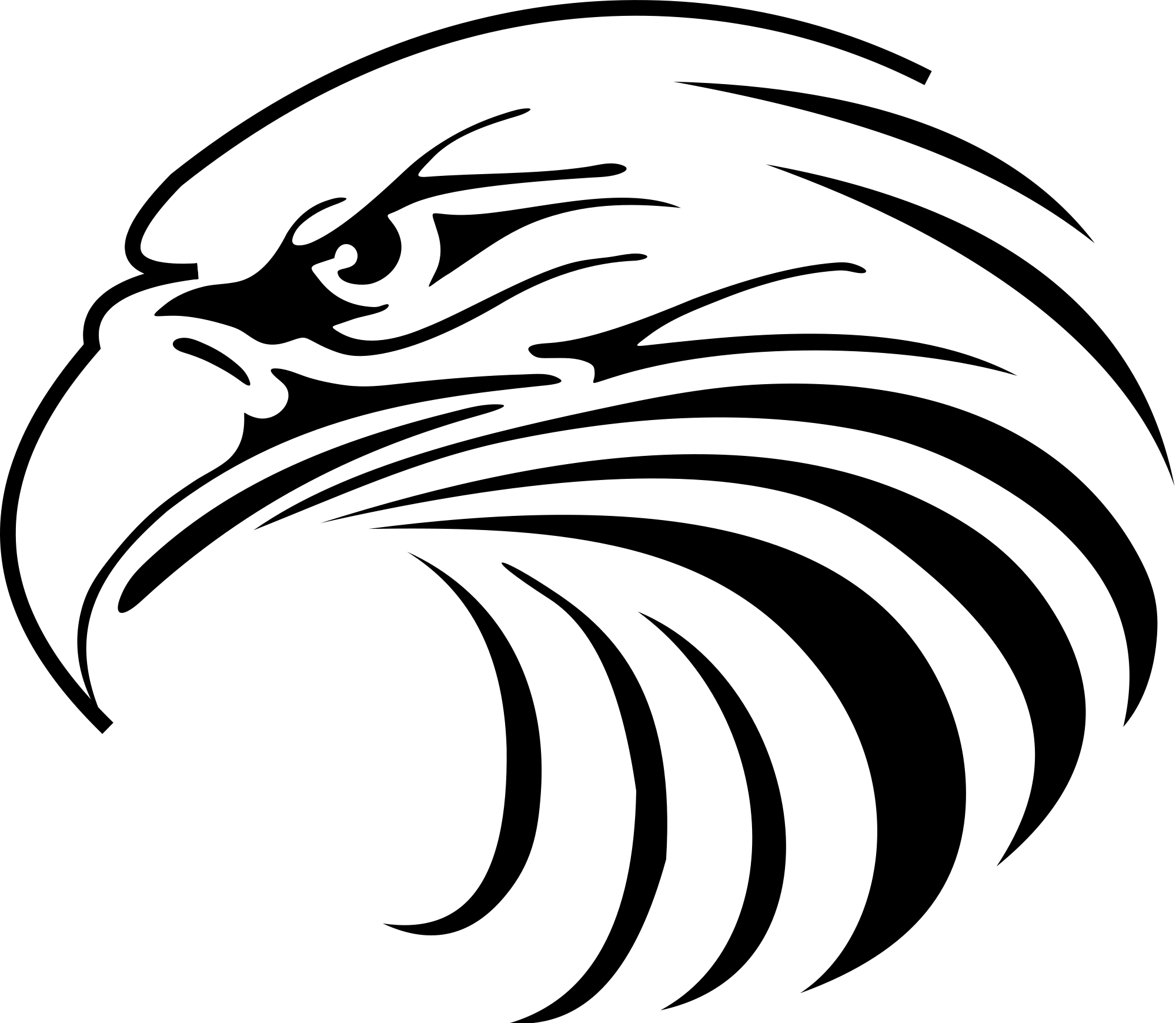 5th Grade Supply List2021 – 2022·  	8 sharpened pencils (per trimester)·  	Black Pen·  	Markers and 2 black sharpies·  	Colored pencils·  	3 spiral notebooks (Social Studies, Science, Math)·	2 Folders (Reading and ELA and Math)·  	1 3x5 Lined Note Cards·  	2 packages of Post-it notes·  	Glue sticks (8 or more)·  	Earbuds ·  	4 or more Kleenex boxes· 	Deodorant (to keep in cubbies)  *No body sprays, please.    ·               	Hand sanitizer  (if available)  ·              	Disinfectant wipes (if available)Supplies for specials:Music- roll of paper towelsP.E.- 1 box of kleenexArt- 1 box of colored pencilsYour child will need a backpack to carry their supplies.Wish List:  Paper towels, scissors, zip-lock baggies, hand-held pencil sharpeners                 